附件3甘孜州国资委负面清单一、请示上报类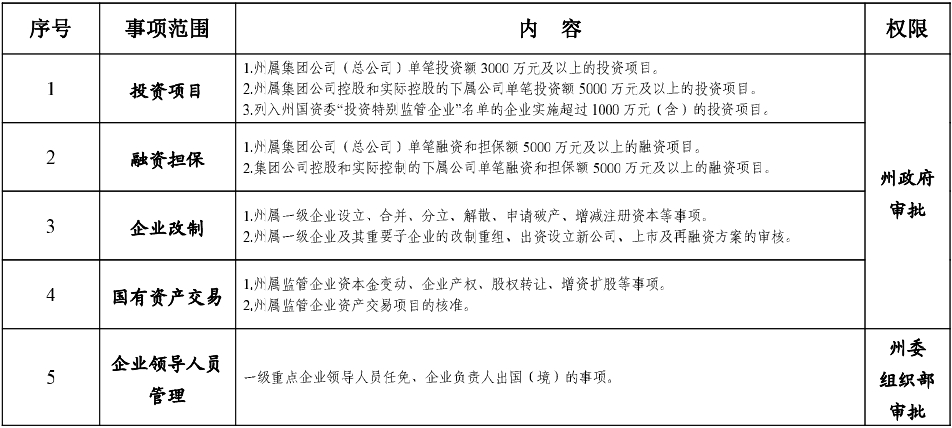 二、审批限制类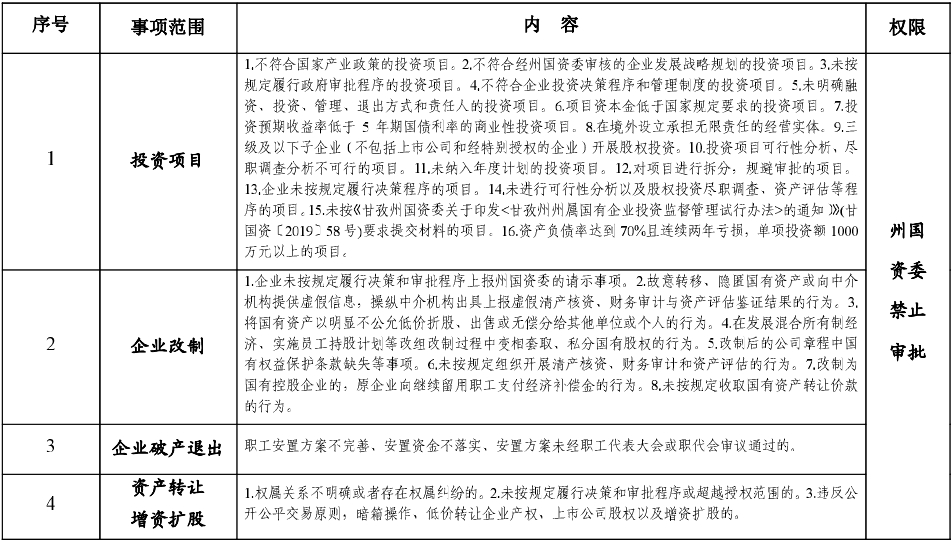 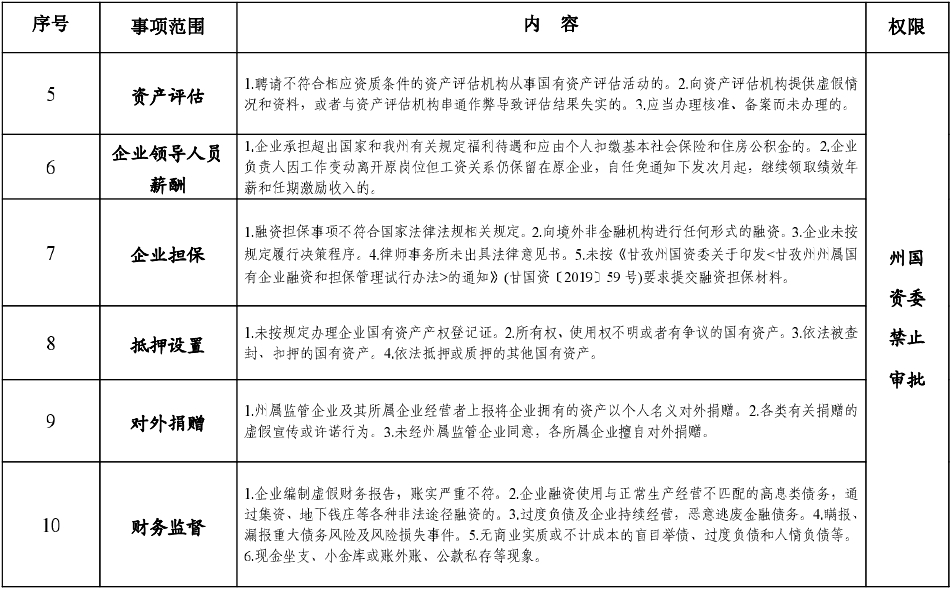 三、严格禁止类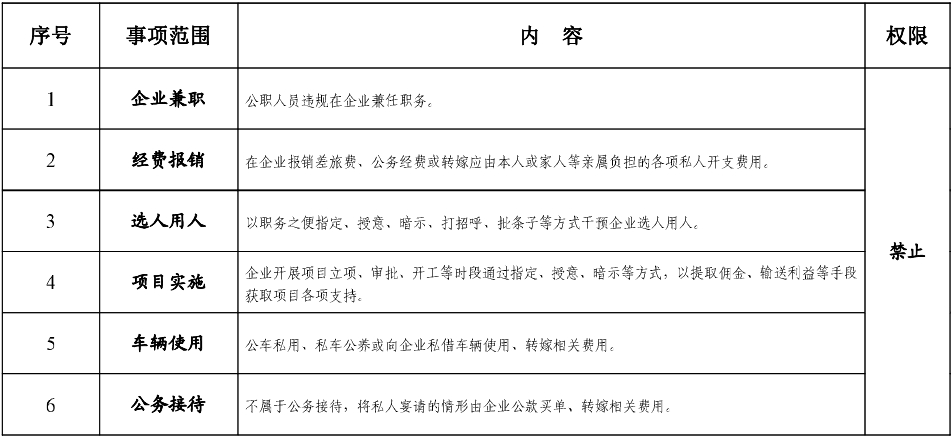 